MODÈLE DE FORMULAIRE DE CONGÉ DU PATIENT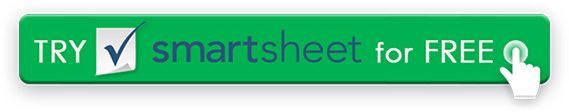 NOM DE L'HÔPITALFORMULAIRE DE SORTIE DU PATIENTFORMULAIRE DE SORTIE DU PATIENTFORMULAIRE DE SORTIE DU PATIENTFORMULAIRE DE SORTIE DU PATIENTFORMULAIRE DE SORTIE DU PATIENTFORMULAIRE DE SORTIE DU PATIENTFORMULAIRE DE SORTIE DU PATIENTFORMULAIRE DE SORTIE DU PATIENTVOTRE LOGOVOTRE LOGOVOTRE LOGOVOTRE LOGO123, rue Main123, rue Main123, rue MainNOM DU PATIENTNOM DU PATIENTNOM DU PATIENTNOM DU PATIENTDATE D'ADMISSIONDATE D'ADMISSIONVOTRE LOGOVOTRE LOGOVOTRE LOGOVOTRE LOGOHamilton, OH 44416Hamilton, OH 44416Hamilton, OH 44416VOTRE LOGOVOTRE LOGOVOTRE LOGOVOTRE LOGOTÉLÉPHONE:  TÉLÉPHONE:  TÉLÉPHONE:  IDENTIFIANT DU PATIENTIDENTIFIANT DU PATIENTIDENTIFIANT DU PATIENTIDENTIFIANT DU PATIENTDATE DE DÉCHARGEDATE DE DÉCHARGEVOTRE LOGOVOTRE LOGOVOTRE LOGOVOTRE LOGOFAX:  FAX:  FAX:  VOTRE LOGOVOTRE LOGOVOTRE LOGOVOTRE LOGOMessagerie électroniqueMessagerie électroniqueMessagerie électroniqueAPPROBATION DU MÉDECINAPPROBATION DU MÉDECINAPPROBATION DU MÉDECINAPPROBATION DU MÉDECINDATE DU PROCHAIN EXAMENDATE DU PROCHAIN EXAMENVOTRE LOGOVOTRE LOGOVOTRE LOGOVOTRE LOGOWebWebWebVOTRE LOGOVOTRE LOGOVOTRE LOGOVOTRE LOGOVOTRE LOGOVOTRE LOGOVOTRE LOGOVOTRE LOGOMOTIF DE L'ADMISSIONMOTIF DE L'ADMISSIONMOTIF DE L'ADMISSIONMOTIF DE L'ADMISSIONMOTIF DE L'ADMISSIONDIAGNOSTIC À L'ADMISSIONDIAGNOSTIC À L'ADMISSIONDIAGNOSTIC À L'ADMISSIONDIAGNOSTIC À L'ADMISSIONRÉSUMÉ DU TRAITEMENTRÉSUMÉ DU TRAITEMENTRÉSUMÉ DU TRAITEMENTRÉSUMÉ DU TRAITEMENTMOTIF DE LA DÉCHARGEMOTIF DE LA DÉCHARGEMOTIF DE LA DÉCHARGEMOTIF DE LA DÉCHARGEMOTIF DE LA DÉCHARGEDIAGNOSTIC À LA SORTIEDIAGNOSTIC À LA SORTIEDIAGNOSTIC À LA SORTIEDIAGNOSTIC À LA SORTIEPLAN DE TRAITEMENT SUPPLÉMENTAIREPLAN DE TRAITEMENT SUPPLÉMENTAIREPLAN DE TRAITEMENT SUPPLÉMENTAIREPLAN DE TRAITEMENT SUPPLÉMENTAIRECOORDONNÉES DU PATIENTCOORDONNÉES DU PATIENTCOORDONNÉES DU PATIENTCOORDONNÉES DU PATIENTMÉDICAMENTMÉDICAMENTMÉDICAMENTMÉDICAMENTDOSAGEDOSAGEQUANTITÉFRÉQUENCEDATE DE FINADRESSEADRESSEADRESSEADRESSETÉLÉPHONETÉLÉPHONETÉLÉPHONETÉLÉPHONEMESSAGERIE ÉLECTRONIQUEMESSAGERIE ÉLECTRONIQUEMESSAGERIE ÉLECTRONIQUEMESSAGERIE ÉLECTRONIQUESIGNATURESIGNATURESIGNATURESIGNATURENOTESNOTESNOTESNOTESNOTESNOTESSTATUT DU PATIENTSTATUT DU PATIENTSTATUT DU PATIENTDÉCÉDÉTRANSFÉRÉTERMINÉDATE DE SIGNATUREDATE DE SIGNATUREDATE DE SIGNATUREDATE DE SIGNATUREDÉMENTITous les articles, modèles ou informations fournis par Smartsheet sur le site Web sont fournis à titre de référence uniquement. Bien que nous nous efforcions de maintenir les informations à jour et correctes, nous ne faisons aucune déclaration ou garantie d'aucune sorte, expresse ou implicite, quant à l'exhaustivité, l'exactitude, la fiabilité, la pertinence ou la disponibilité en ce qui concerne le site Web ou les informations, articles, modèles ou graphiques connexes contenus sur le site Web. Toute confiance que vous accordez à ces informations est donc strictement à vos propres risques.